Webinars Q1 & Q2 2023Seminars Q1 & Q2 2023
We register for selected webinar (select webinar above):Company	First Name, Last Name	Department, Responsibility	Address	ZIP-Code, City, Country	Invoice Address	(if different to above address)VAT (EU only)	Tel.:	Email:	We are:	Paradine customer (10% discount)	Paradine Newsletter subscriber, ECLASS-, BMÖ-member (5% discount)Zahlung:* VISA/ Verified by VISA, Master Card/Secure Code, Masterpass, GooglePay, Apple Pay (You will receive a payment link per email)Discount code:	I agree that my name and my company address may be stored for the organization of the event and to provide information on similar seminars and events. You can disagree on the usage of your data for marketing reasons at any time.Date, Signature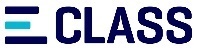 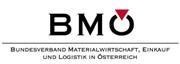 Cooperation partner Webinar-registration-informationPrices are subject to VAT. Paradine General Terms of Business (GTB) apply. You are eligible to apply for one discount only. 
For registration of further participants please copy registration form. For cancellations within 4 weeks before the event we will charge full seminar fees. A substitute for a participant can be named also on short notice. Changes of the program and dates reserved. 
If the seminar is not held for any reason, Paradine will notify registered participants. In this case paid seminar fees will be refunded. In any case liability of Paradine is limited to the seminar fees.Stand 16.12.2022Paradine GmbH, Technologiestrasse 5, A-1120 Wien, Österreich, www.paradine.atTel: +43-1-236 66 68 - 0, Fax: +43-1-236 66 68 - 334, UID: ATU 51550307, FN 204574w, HG WienECLASS Introduction - an Overview Cost:  € 99,00
	German:    24.01.2023 (09:00-10:30) 
	English:      25.01.2023 (09:00-10:30) 
	Chinese:    26.01.2023 (7:00-8:30)	German:   07.03.2023 (9:00-10:30) 
	English:     08.03.2023 (9:00-10:30)
	Chinese:   09.03.2023 (7:00-8:30)
	German:   20.06.2023 (9:00-10:30) 
	English:     21.06.2023 (9:00-10:30)
	Chinese:   23.06.2023 (8:00-9:30)
ECLASS Material Master Data ConsolidationCost: € 99,00
	German:     14.02.2023 (9:00-10:30) 
	English:       15.02.2023 (9:00-10:30)
	Chinese:     16.02.2023 (7:00-8:30)
ECLASS Advanced Data Model Cost: € 99,00
	German:     28.03.2023 (09:00-10:30) 
	English:       29.03.2023 (09:00-10:30) 
	Chinese:     30.03.2023 (8:00-9:30)ECLASS for marketplaces/web-shopCost: € 99,00	German:    27.06.2023 (09:00-10:30)	English:      28.06.2023 (9:00-10:30)
	Chinese:    29.06.2023 (8:00-9:30)ECLASS Implementation – Best PracticeCost: € 99,00	German:     07.02.2023 (09:00-10:30) 
	English:       08.02.2023 (09:00-10:30) 
	Chinese:     09.02.2023 (7:00-8:30)	German:     25.04.2023 (9:00-10:30) 
	English:       26.04.2023 (9:00-10:30)
	Chinese:     27.04.2023 (8:00-9:30)ECLASS Web-ServicesCost: € 99,00	German:     14.03.2023 (9:00-10:30) 
	English:       15.03.2023 (9:00-10:30)
	Chinese:     16.03.2023 (7:00-8:30)ECLASS in Spare Parts Management  Cost: € 99,00
	German:     21.03.2023 (9:00-10:30) 
	English:       22.03.2023 (9:00-10:30)
	Chinese:     23.03.2023 (7:00-8:30)ECLASS Change request in ECLASS CDP Cost: € 99,00
	German:     01.03.2023 (09:00-10:30) 
	English:       02.03.2023 (09:00-10:30) 
	Chinese:     03.03.2023 (7:00-8:30)Company internal:Cost: € 405,00 (up to 30 people)
	German:     on request	English:       on request
	Chinese:     on requesteCatCreator™ Introduction - an OverviewCost: € 195,00	German:     01.02.2023 (13:00-15:00) 
	English:       02.02.2023 (13:00-15:00)
	German:     19.04.2023 (13:00-15:00) 
	English:       20.04.2023 (13:00-15:00)	German:     21.06.2023 (13:00-15:00)
	English:       22.06.2023 (13:00-15:00)eCatCreator™ Hands-on WebinarCost: € 195,00
	German:     08.02.2023 (13:00-15:00)
	English:       09.02.2023 (13:00-15:00)	German:     26.04.2023 (13:00-15:00)
	English:       27.04.2023 (13:00-15:00)	German:     28.06.2023 (13:00-15:00)
	English:       29.06.2023 (13:00-15:00)Company internal:Cost: € 715,00 (up to 10 people)
	German:     on request	English:       on requestECLASS Seminars (DE) Cost: € 395,00*	Vienna:          28.02.2023 (09:30-17:00) 
	Vienna:          09.05.2023 (09:30-17:00)
	Frankfurt:     23.02.2023 (09:30-17:00) 
	Frankfurt:     11.05.2023 (09:30-17:00)* The price includes drinks, lunch and seminar materialsECLASS Seminars – Company internal:Cost: on request
	German:     on request	English:       on requestIn our one-day ECLASS introductory seminars, you will receive a comprehensive introduction to the cross-industry, multilingual classification and product description standard ECLASS.You will learn about the ECLASS organization, release and language management as well as the licensing model. Based on successful customer projects, you will learn about different implementation variants. We will give you insights into content development, an overview of the data model and how to use the standard. In the subsequent Q&A session, we can discuss any open questions.In our one-day ECLASS introductory seminars, you will receive a comprehensive introduction to the cross-industry, multilingual classification and product description standard ECLASS.You will learn about the ECLASS organization, release and language management as well as the licensing model. Based on successful customer projects, you will learn about different implementation variants. We will give you insights into content development, an overview of the data model and how to use the standard. In the subsequent Q&A session, we can discuss any open questions.